Dlaczego warto wybrać czarny strój kąpielowy jednoczęściowy?Czarny strój kąpielowy jednoczęściowy może wyszczuplić, nadać kształtu wymarzonej figury, a do tego być bardzo wygodnym i funkcjonalnym!Lato to okres, który z jednej strony kochamy bo wiąże się z wakacjami, słońcem i ciepłem. Z drugiej strony jest to jednak również czas w którym łatwo się przegrzać, spalić skórę czy omdleć ze zmęczenia. Z tego powodu, wybierając miejsce odpoczynku, warto zadbać o to, by był dostęp do wody, w której będziemy się mogli schłodzić. Basen, jezioro czy morze - wszystko to idealne miejsca na korzystanie z lata w pełni! Na taki wyjazd będzie Ci jednak potrzebny odpowiedni strój kąpielowy.Strój jedno- czy dwuczęściowy?Wybierając strój kąpielowy, możemy zastanawiać się, czy lepszy będzie jednoczęściowy strój kąpielowy, czy może dwuczęściowy. Z pewnością nasza decyzja powinna zależeć od tego, czego oczekujemy od wypoczynku. Jeśli zależy nam na opaleniu się, zdecydowanie lepiej wybrać dwuczęściowy strój, poniewż odkrywa on więcej ciała i zazwyczaj wykonany jest też z cieńszych materiałów. Jeśli jednak cenicie sobie wygodę, ale chcecie również wyglądać pięknie, to wybierzcie czarny strój kąpielowy jednoczęściowy, ponieważ on nie tylko będzie solidnie trzymał się na waszym ciele, ale także wymodeluje wam sylwetkę.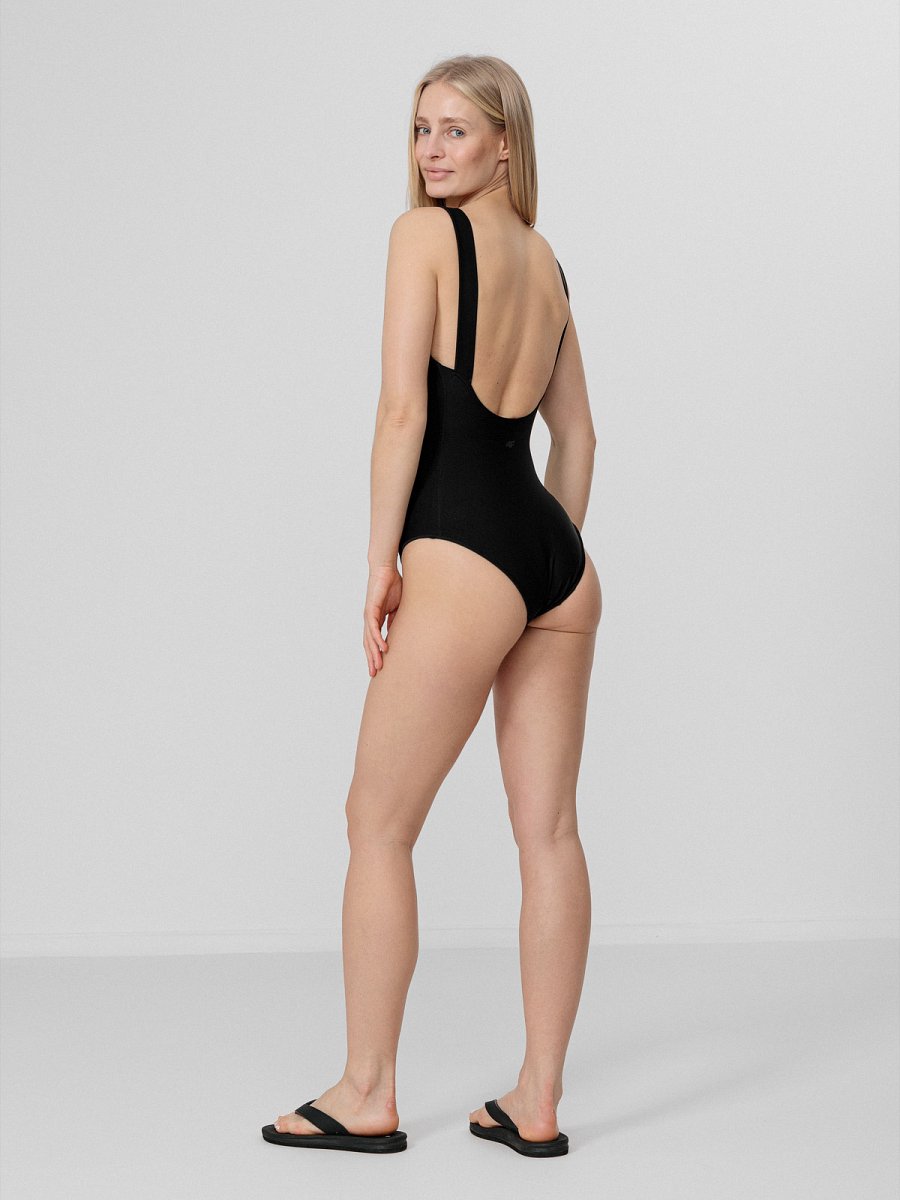 Czarny strój kąpielowy jednoczęściowy firmy 4F4F to ceniona w Polsce marka odzieży sportowej, która od lat przyciąga klientów, dzięki swojemu szerokiemu asortymentowi produktów. Jeśli interesuje Cię wypad na basen, morze czy inny zbiornik wody w celach uprawiania aktywności fizycznych zdecydowanie spodoba Ci się czarny strój kąpielowy jednoczęściowy, właśnie tej marki. Dlaczego? Ponieważ jest zrobiony z wysokiej jakości materiałów, uwzględniających długą żywotność produktu.